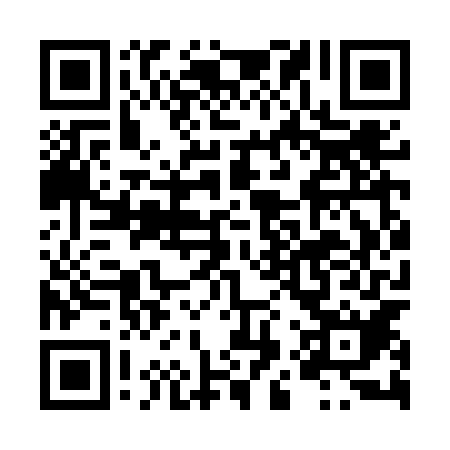 Prayer times for osiedle Akademickie, PolandMon 1 Apr 2024 - Tue 30 Apr 2024High Latitude Method: Angle Based RulePrayer Calculation Method: Muslim World LeagueAsar Calculation Method: HanafiPrayer times provided by https://www.salahtimes.comDateDayFajrSunriseDhuhrAsrMaghribIsha1Mon4:126:1012:395:067:099:002Tue4:096:0812:395:077:119:033Wed4:066:0512:395:097:139:054Thu4:036:0312:385:107:149:075Fri4:006:0112:385:117:169:096Sat3:575:5912:385:127:189:117Sun3:545:5712:375:137:199:148Mon3:515:5412:375:157:219:169Tue3:495:5212:375:167:239:1810Wed3:465:5012:375:177:249:2111Thu3:435:4812:365:187:269:2312Fri3:405:4612:365:197:289:2613Sat3:375:4312:365:207:299:2814Sun3:335:4112:365:217:319:3015Mon3:305:3912:355:237:339:3316Tue3:275:3712:355:247:349:3517Wed3:245:3512:355:257:369:3818Thu3:215:3312:355:267:379:4119Fri3:185:3112:345:277:399:4320Sat3:155:2912:345:287:419:4621Sun3:115:2612:345:297:429:4822Mon3:085:2412:345:307:449:5123Tue3:055:2212:345:317:469:5424Wed3:025:2012:335:327:479:5725Thu2:585:1812:335:337:499:5926Fri2:555:1612:335:347:5110:0227Sat2:525:1412:335:357:5210:0528Sun2:485:1212:335:367:5410:0829Mon2:455:1112:335:377:5610:1130Tue2:415:0912:335:397:5710:14